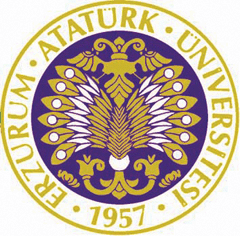 Ders Muafiyet Başvuru DilekçesiDaha önce ................................ Üniversitesi ............................... Fakültesi ....................Bölümünde aldığım ve aşağıda belirttiğim ders/derslerden muaf olmak istiyorum. Gereğinin yapılmasını arz ederim.İmza: Tarih:Eklenecek Belge/Belgeler:Transkript Belgesi (Onaylı)Onaylı Ders İçerikleriKİMLİK BİLGİLERİ (Tüm alanları doldurunuz)KİMLİK BİLGİLERİ (Tüm alanları doldurunuz)Adı ve SoyadıÖğrenci NoBölümüTelefonAdresDAHA ÖNCE ALDIĞIM DERSİNATATÜRK ÜNİVERSİTESİ, İİBF FAKÜLTESİ,........................ BÖLÜMÜNDE MUAF OLMAK İSTEDİĞİM DERSİNATATÜRK ÜNİVERSİTESİ, İİBF FAKÜLTESİ,........................ BÖLÜMÜNDE MUAF OLMAK İSTEDİĞİM DERSİNATATÜRK ÜNİVERSİTESİ, İİBF FAKÜLTESİ,........................ BÖLÜMÜNDE MUAF OLMAK İSTEDİĞİM DERSİNADIAKTSADIAKTS